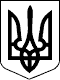 КАБІНЕТ МІНІСТРІВ УКРАЇНИПОСТАНОВАвід                            2023 р. № КиївПро реалізацію експериментальних проектів у сфері містобудівної діяльності

Кабінет Міністрів України постановляє:1. Погодитися з пропозицією Міністерства розвитку громад, територій та інфраструктури стосовно реалізації експериментальних проектів у сфері містобудівної діяльності  (далі – експериментальні проекти).2. Затвердити такі, що додаються:Порядок реалізації експериментального проекту щодо надання містобудівних умов та обмежень забудови земельної ділянки;Порядок реалізації експериментального проекту щодо розроблення, погодження та проведення експертизи проектної документації на будівництво;Порядок реалізації експериментального проекту щодо набуття права на виконання підготовчих та будівельних робіт, прийняття в експлуатацію закінчених будівництвом об’єктів; Порядок реалізації експериментального проекту щодо здійснення державного архітектурно-будівельного контролю;Порядок реалізації експериментального проекту щодо здійснення державного архітектурно-будівельного нагляду; 3. Внести до постанов Кабінету Міністрів України зміни, що додаються.4. Установити, що:1) метою експериментальних проектів є спрощення, доступність, прозорість, зниження корупційних ризиків при наданні адміністративних та інших послуг у сфері будівництва, побудова прозорої та ефективної системи державного архітектурно-будівельного контролю та державного архітектурно-будівельного нагляду;2) строк реалізації експериментальних проектів становить два роки;3) координатором експериментального проекту є Міністерство розвитку громад, територій та інфраструктури; 4) учасниками експериментальних проектів є фізичні та юридичні особи, які здійснюють діяльність на території України, незалежно від форм власності;5) фінансування експериментального проекту здійснюється за рахунок бюджетних коштів та інших не заборонених законодавством джерел;6) під час реалізації експериментальних проектів не застосовуються:пункти 6 - 18 Порядку затвердження проектів будівництва і проведення їх експертизи, затвердженого постановою Кабінету Міністрів України від 11 травня 2011 р. № 560 «Про затвердження Порядку затвердження проектів будівництва і проведення їх експертизи та визнання такими, що втратили чинність, деяких постанов Кабінету Міністрів України» (Офіційний вісник України, 2011 р., № 41, ст. 1674);постанова Кабінету Міністрів України від 13 квітня 2011 р. № 461 «Питання прийняття в експлуатацію закінчених будівництвом об'єктів» (Офіційний вісник України, 2011 р., № 32, ст. 1359; 2015 р., № 78, ст. 2599), крім абзаців сьомого - восьмого підпункту 2 пункту 31, абзаца четвертого пункту 4, абзаца другого пункту 15, абзаца четвертого пункту 19, абзаца четвертого 
пункту 22, абзаца першого пункту 24, абзаца п’ятого пункту 25, абзаців третього - п’ятнадцятого пункту 27 (застосовується щодо об’єктів, на які поширюється дія Закону України «Про державну таємницю»);постанова Кабінету Міністрів України від 24 червня 2022 р. № 722 «Деякі питання здійснення дозвільних та реєстраційних процедур у будівництві в умовах воєнного стану» (Офіційний вісник України, 2022 р., № 53, ст. 3086);Порядок здійснення державного архітектурно-будівельного нагляду,  затверджений постановою Кабінету Міністрів України від 19 серпня 2015 р. 
№ 698 (Офіційний вісник України, 2015 р., № 74, ст. 2424);   Порядок здійснення державного архітектурно-будівельного контролю, затверджений постановою Кабінету Міністрів України» від 23 травня 2011 р. 
№ 553 (Офіційний вісник України, 2011 р., № 40, ст. 1647);7) Порядок виконання підготовчих та будівельних робіт, затверджений постановою Кабінету Міністрів України від 13 квітня 2011 р. № 466 «Деякі питання виконання підготовчих і будівельних робіт» (Офіційний вісник України, 2011 р., № 34, ст. 1404; 2015 р., № 78, ст. 2595), застосовується з урахуванням умов, визначених експериментальним проектом щодо набуття права на виконання підготовчих та будівельних робіт, прийняття в експлуатацію закінчених будівництвом об’єктів.5. Міністерству розвитку громад, територій та інфраструктури: подати не пізніше ніж через два місяці з дня завершення реалізації експериментальних проектів Кабінетові Міністрів України остаточний звіт про результати його реалізації; оприлюднити інформацію про реалізацію експериментального проекту на власному офіційному веб-сайті;за результатами реалізації експериментального проекту подати пропозиції щодо доцільності внесення змін до законодавчих актів;для реалізації технічної можливості запровадження експериментальних проектів привести у відповідність Порядок ведення Єдиної державної електронної системи у сфері будівництва, затвердженого постановою Кабінету Міністрів України від 23 червня 2021 р. № 681 «Деякі питання забезпечення функціонування Єдиної державної електронної системи у сфері будівництва» (Офіційний вісник України, 2021 р., № 55, ст. 3401); прийняти нормативно-правові акти, спрямовані на реалізацію цієї постанови та привести свої нормативно-правові акти у відповідність із цією постановою.6. Міністерству аграрної політики та продовольства, Міністерству розвитку громад, територій та інфраструктури розробити Класифікатор видів цільового призначення земельних ділянок, видів функціонального призначення територій, будівель, споруд та співвідношення між ними, а також правила його застосування з визначенням категорій земель та видів цільового призначення земельних ділянок, які можуть встановлюватися в межах відповідної функціональної зони, будівель, споруд, що можуть споруджуватися на земельній ділянці певної категорії та виду цільового призначення. 7. Ця постанова набирає чинності з дня її опублікування, крім: Порядку реалізації експериментального проекту щодо надання містобудівних умов та обмежень забудови земельної ділянки, який набирає чинності з 1 квітня 2024 року;Порядку реалізації експериментального проекту щодо розроблення, погодження та проведення експертизи проектної документації на будівництво, який набирає чинності з 1 травня 2024 року;Порядку реалізації експериментального проекту щодо набуття права на виконання підготовчих та будівельних робіт, прийняття в експлуатацію закінчених будівництвом об’єктів, який набирає чинності з 1 липня 2024 року; Порядку реалізації експериментального проекту щодо здійснення державного архітектурно-будівельного контролю, який набирає чинності з                                        1 липня 2024 року;Порядку реалізації експериментального проекту щодо здійснення державного архітектурно-будівельного нагляду, який набирає чинності з 1 липня 2024 року. Прем'єр-міністр України 	                                               	        Д. ШМИГАЛЬ 